	December 1, 2015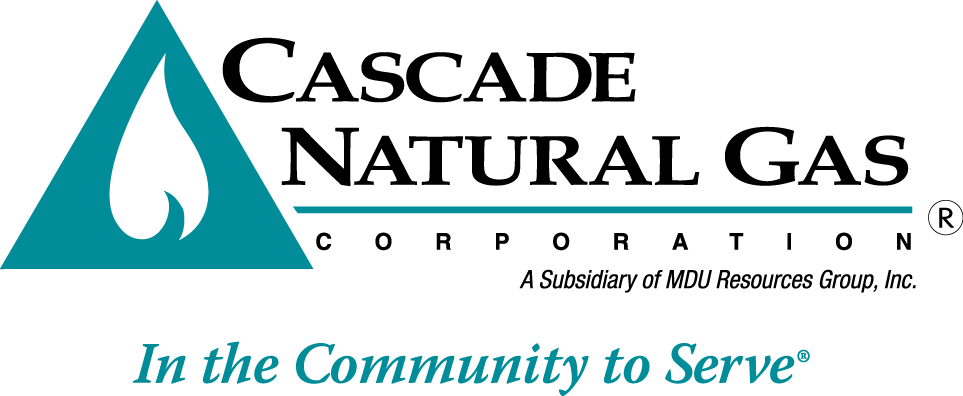 Mr. Steven V. KingExecutive Director and SecretaryWashington Utilities & Transportation CommissionP.O. Box 47250,   98504-7250Re: Cascade Natural Gas General Rate CaseDear Mr. King,Cascade Natural Gas Corporation (“Cascade” or “Company”) hereby submits the attached filing seeking Commission authorization to increase its rates and charges for natural gas services to its natural gas customers in the state of Washington.  As a part of its filing, the Company is proposing an overall increase of 4.17% in base rates or $10.5 million for natural gas service.  The filed tariffs have a requested effective date of January 1, 2016.Additionally, Cascade Natural Gas Corporation requests that the Commission immediately suspend the operation of the general tariff revisions included in this filing, and promptly set the matter for hearing, including the establishment of a prehearing conference, at the earliest possible date in accordance with WAC 480-07-440(1)(a).Service of documents pertaining to this filing should be to the following Cascade Natural Gas Corporation representatives:Enclosed for filing are the following revisions to Cascade’s Tariff WN U-3, stated to become effective January 1, 2016. For each revised sheet, an original and two copies formatted with the coding are provided as required by WAC 480-80-105, and three copies in legislative format are also provided as required by WAC 480-07-510:Thirty-Fifth Revision Sheet No. 2Twentieth Revision Sheet No. 2-AThird Revision Sheet No. 7Fifth Revision Sheet No. 21First Revision Sheet No. 25Original Sheet No. 25-AOriginal Sheet No. 25-BOriginal Sheet No. 25-CThird Revision Sheet No. 301Fifty-Third Revision Sheet No. 502Fifty-Eighth Revision Sheet No. 503Forty-Second Revision Sheet No. 504Forty-First Revision Sheet No. 505Fifty-Eighth Revision Sheet No. 511Thirty-Eighth Revision Sheet No. 512Fifty-Second Revision Sheet No. 570Forty-Ninth Revision Sheet No. 577Original Sheet No. 594Thirty-Fifth Revision Sheet No. 595Eighty-First Revision Sheet No. 596Third Revision Sheet No. 597Sixteenth Revision Sheet No. 663Fourth Revision Sheet No. 685-AFourth Revision Sheet No. 687The Company is also withdrawing from Tariff WN-U3 the following sheets in their entirety:Third Revision Sheet. No. 12-CFifty-Fourth Revision Sheet No. 541Fifth Revision Sheet No. 545Eighth Revision Sheet No. 599Fifth Revision Sheet No. 664First Revision Sheet No. 665Fourth Revision Sheet No. 678Third Revision Sheet No. 678-ASecond Revision Sheet No. 679Ninth Revision Sheet No. 681Substitute Sixth Revision Sheet No. 682Fourth Revision Sheet No. 683Substitute Fourth Revision Sheet no. 684Substitute Third Revision Sheet No. 684-AOriginal Sheet No. 699As directed by Kippi Walker, the Company has enclosed 1 original and 8 copies of its prepared direct testimony and exhibits.  3 copies of work papers showing how test year data were adjusted will follow.  A summary document pertaining to the filing is provided as well as the financial reports and other documents required under WAC 480-07-510.  An electronic version of this filing and all supporting documents is enclosed as well.  The Office of Public Counsel has also been served with a copy of all such documents at the time of filing with the Commission.Please note that certain sections of the exhibits of Mark A. Chiles have CONFIDENTIAL information.  Additionally, as required by WAC 480-07-160(3)(a), the Company is also submitting an Attorney’s Claim of Confidentiality regarding the submission of the unredacted versions of the above-referenced CONFIDENTIAL exhibits and work papers.  These documents should be treated as CONFIDENTIAL per WAC 480-07-160.In compliance with WAC 480-90-197, the Company will provide public notice once the public hearing dates have been selected.  In compliance with WAC 480-90-193(1), the Company will post the proposed changes to its tariffs for public inspection and review on its website, and will provide access via request by telephone or mail.  A service list is attached, with the parties on the service list receiving a complete copy of the pre-filed testimony and exhibits. In compliance with WAC 480-07-510(3)(i), the Company states that there are no additional material affiliated transactions to report impacting the test year that otherwise were not already reported in the Company’s annual 2014 Report of Affiliated Interest Transactions.  The Company’s 2014 annual report was filed on April 29, 2015 (See Docket UG-150733).  The Company will file its annual 2015 Report of Affiliated Interest Transactions on or before April 30, 2016.Please note that the Company has simultaneously filed “Cascade Natural Gas Corporation’s Motion for a Protective Order Pursuant to WAC 480-07-420”.  Additional copies of this filing, supporting testimony and exhibits are available from the Company upon request.  Questions regarding this filing should be directed to Michael Parvinen at (509) 734-4593.Sincerely,Michael ParvinenDirector, Regulatory AffairsEnclosuresCc: See attached service listsMichael ParvinenDirector of Regulatory AffairsCascade Natural Gas Corporation8113 West Grandridge BoulevardKennewick, WA 99336-7166Telephone:  (509)734-4593Facsimile:  (509)737-7166Email:  Michael.Parvinen@cngc.comLisa RacknerMcDowell Rackner & Gibson PC419 SW 11th Avenue, Suite 400Portland, OR 97205Telephone: 503-595-3925Facsimile: 503-595-3928Email: lisa@mcd-law.com 